ФОТО ОТЧЕТ ЗА 30.04.2020 Г. ПОДГОТОВИТЕЛЬНАЯ ГРУППА1. Труд дома. Полив цветов.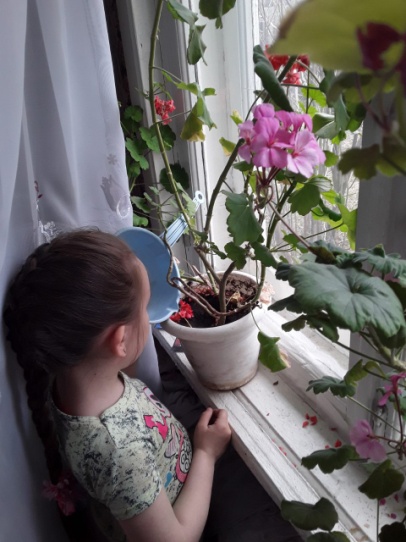 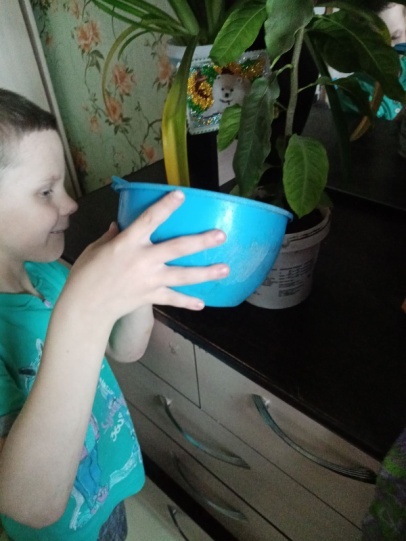 2.НОД:Математика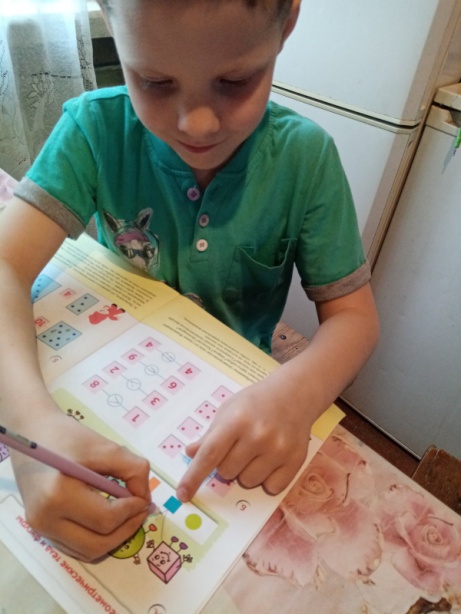 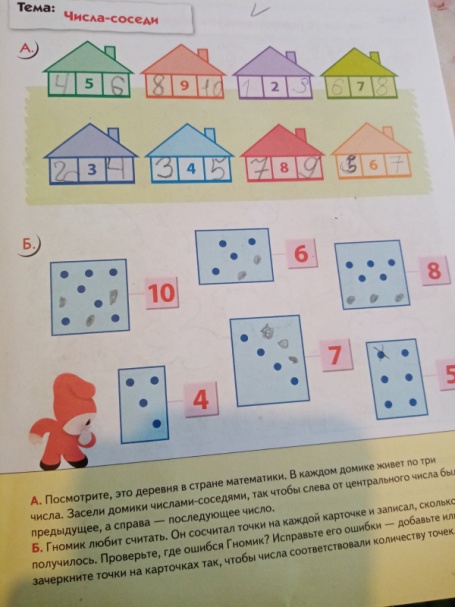 Рисование «Праздничный салют».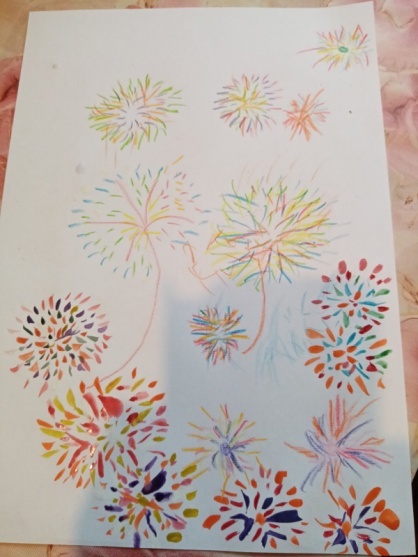 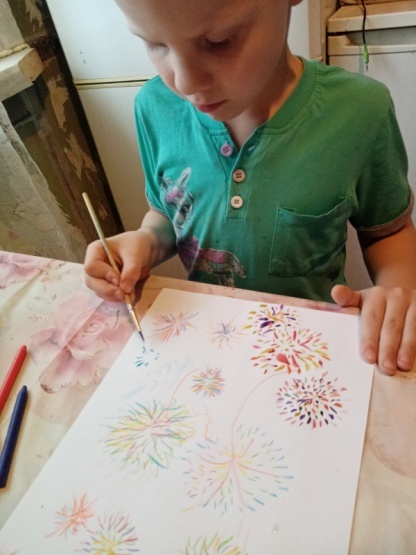 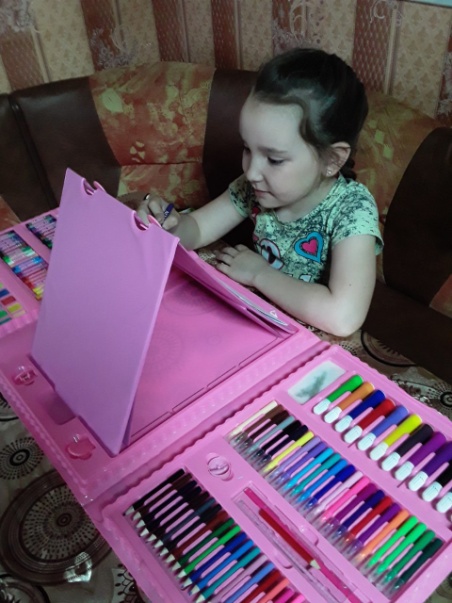 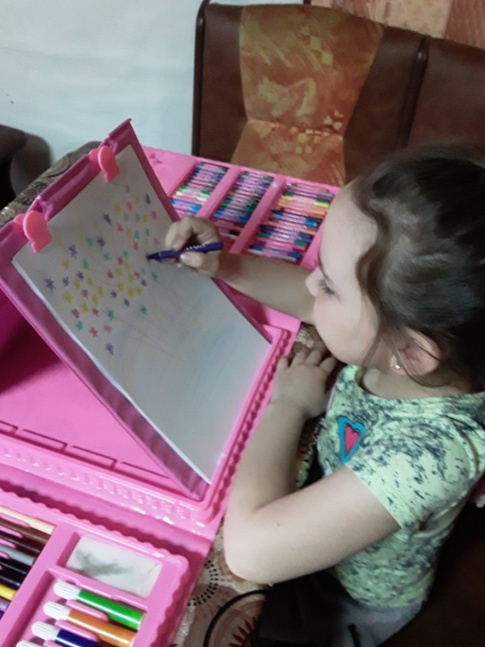 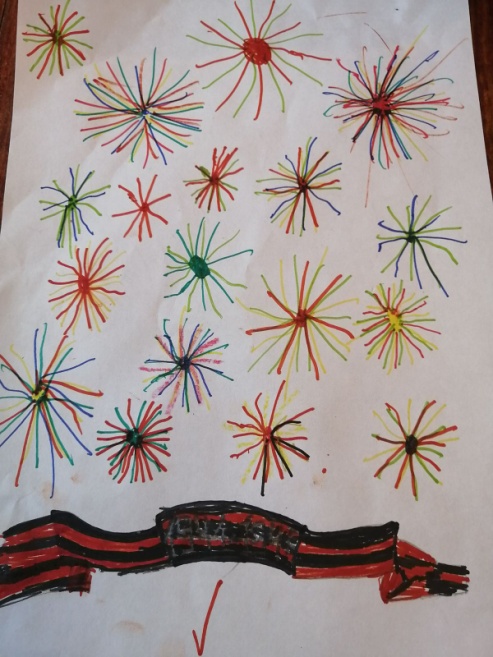 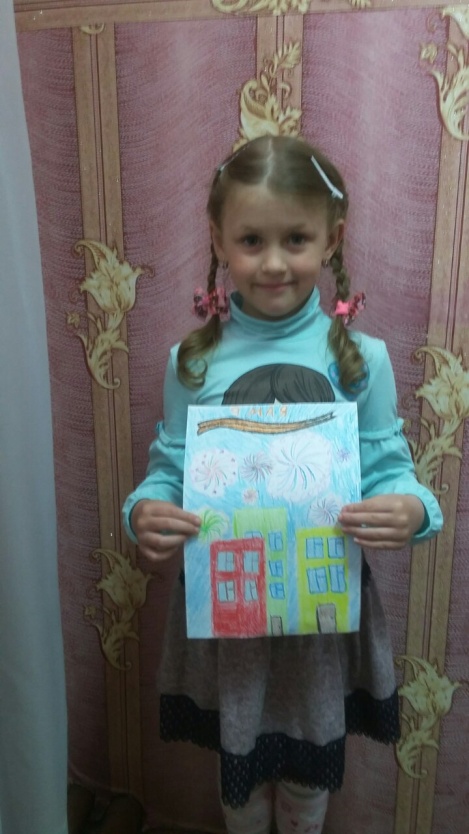 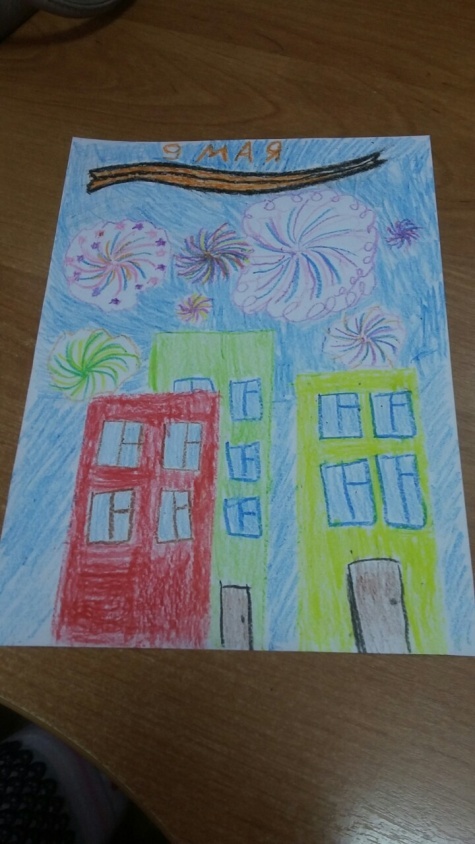 